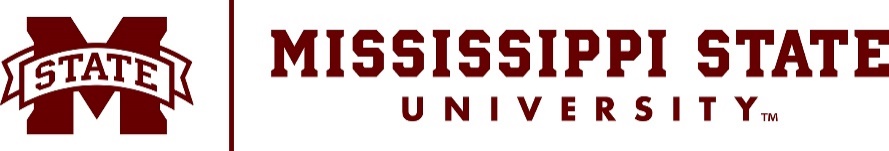 INVITATION FOR BIDS
OFFICE OF PROCUREMENT & CONTRACTSINSTRUCTIONS FOR BIDDERS
Sealed bids will be received in the Office of Procurement & Contracts, Mississippi State University, for the purchase of the items listed herein.  
All bids must be received in the Office of Procurement & Contracts on or before the bid opening time and date listed herein. Delivery of bids must be during normal working hours, 8:00 a.m. to 5:00 p.m. CST, except on weekends and holidays when no delivery is possible.  
Bidders shall submit their bids either electronically or in a sealed envelope. To submit electronically, follow the instructions below.  Bids CANNOT be emailed. Sealed bids should include the bid number on the face of the envelope as well as the bidders’ name and address.   Bids should be sent to: 245 Barr Avenue, 610 McArthur Hall, Mississippi State, MS  39762.At this time we only accept non-ITS bids electronically.  For electronic submission of bids, go to: portal.magic.ms.gov. 
and use the RFX number on the next page as your reference number. All questions regarding this bid should be directed to the Office of Procurement & Contracts at 662-325-2550.TERMS AND CONDITIONS
All bids should be bid “FOB Destination” 
Bidders must comply with all rules, regulations, and statutes relating to purchasing in the State of Mississippi, in addition to the requirements on this form. General Bid Terms and Conditions can be found here: https://www.procurement.msstate.edu/procurement/bids/Bid_General_Terms_May_2019_V2.pdf
Any contract resulting from this Invitation for Bid shall be in substantial compliance with Mississippi State University’s Standard Contract Addendum: https://www.procurement.msstate.edu/contracts/standardaddendum.pdfBid Number/RFX Number:  22-129/RFX #3160005468
Opening Date: October 26, 2022 @2:00 p.m. 
Description:  MRIVendor Name:  ______________________________________________________
Vendor Address: _____________________________________________________
Telephone Number: __________________________________________________
Days the Offer is Firm: ________________________________________________
Authorized Signature: ________________________________________________	        Name: _____________________________________________________________	                       Title: ______________________________________________________________

Mississippi State University College of Veterinary Medicine requests bids for a New 3.0T Short Bore MRI. This system must be capable of imaging horses from the back of the magnet as well as small animals. MSU-CVM currently doesn’t have an MRI, so the bidder will be required to prep the room for the equipment making sure that all requirements are met to meet and exceed MRI room requirements. Minimum specifications for this project/equipment are listed below.Physical Location of Equipment:Mississippi State University College of Veterinary Medicine240 Wise Center DriveMississippi State, MS 39762Magnet Specs:Filled magnet weight of 5,000  kg or lessPatient aperture at isocenter is greater than 69 cm Homogeneity less than 2.0 ppm at a scan field of 50x50x45 cmMaximum scan FOV greater than or equal to 55x55x50 cmHigh order shimming capabilities: first (x, y, z) and second order (x2-y2, z2, xy, xz, yz) for improved patient specific shimming.Integrated posterior surface coils in table with coverage of greater than 180 cm in length without repositioning patientMRI table must be dockable, or have an integrated elevating trolley Table/trolley patient weight limit > 240 kgWeight of table/trolley for patient transport is less than 135 kgImaging System Specs:Gradient strength > 35 mT/mIn-plane slew rate > 155 mT/m/ms Analog-to-digital image signal conversion in the surface coil, or on the table                                             Channel-less receive architecture (unlimited channels)Minimum 2D TE < .28 ms (128 matrix)Minimum 3D TE < .23 ms (128 matrix)Minimum 2D TR < .80 ms (128 matrix)Minimum 3D TR < .80 ms (128 matrix)Patient-adaptive B1 shimming with 2 or more independent RF amplifiersWireless physiology triggeringAverage power consumption < 20 kW/hrSurface Coils Specs:Transmission of signal for Head/Neck/Spine & Body Coils by fiber-optics (not pins)Head Coil with > 15 channelsNV Coil with > 20 channelsBody/Pelvis Array coil with > 32 channelsSmall Extremity Coil with > 16 channelsSurface Coils Specs (Continued):pediatric coil 8ch with Internal dimension 23cm x 17.5cm for imaging small animalsSmall (10 cm) Flex Coil with > 4 channelsMedium (15 cm) Flex Coil > 6 channelsLarge (20 cm) Flex Coil with > 8 channelsComputer & Software:Computer monitor must be bigger than 22” for visibilityRecon speed at 100% FOV must be capable of more than 1,000 images per secondUltra fast spin and gradient echoT1 3D with fat suppressionBalanced Gradient EchoMotion CorrectionT1 3D with fat suppression bilateral sagittalsMulti echoT2 3DMust have ability to acquire fMRI via BOLD imaging techniqueMust have Amide Proton Transfer Imaging that is FDA approved. APT images are calculated automatically and displayed as color maps.Ability to computer synthetic high b value images that were no acquired with the original DWI sequenceService Agreement:Vendors must submit an annual service agreement and note any warranties. The service agreement will be treated as optional. The purchase of the MRI must come with at least a one year warranty with full parts and service. PMs should be performed to the manufacturer’s guidelines.3.0T MRI Room Preparation:This project will include some room preparation. The room that this MRI will be in currently does not fit the guidelines for housing an MRI. The vendor that is awarded this bid will be required to prepare the room for a 3.0T MRI. Dimensions of MRI Suite will be 20’2”Wide X 41’3” Long. Within these dimensions will include necessary MRI zones.Mobile 1.5T MRI (Optional for MSU):The need could arise that we need a mobile MRI on site to rent short term while this 3.0T project is being completed. Please provide monthly rental of a mobile MRI to use for small animal scans.ItemQuantityDescriptionUnit PriceTotal Price11New 3.0T Short Bore MRI